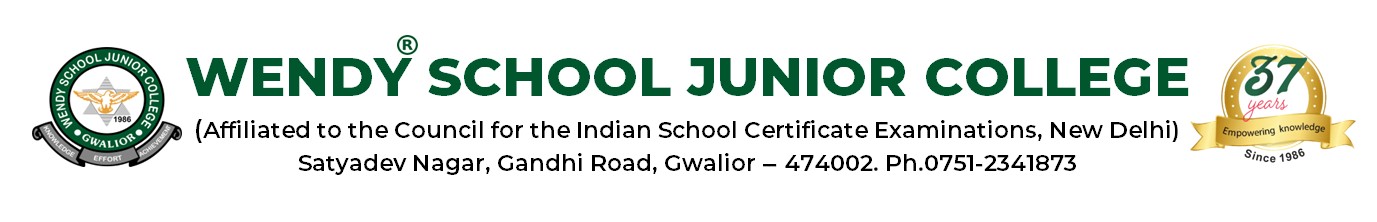 CIRCULARWSJC/TEACHER CIRCULAR No.5/2023-24 				DATE-25/08/2023Dear Teachers,Please announce in the class the following detailsPrincipalDateClassActivity26/08/2023( Saturday)Grade 6-7Declamation on Great Women on Planet( 1st Period)Grade 8Declamation on Great Women on Planet ( 2nd Period)Grade 9-12Skit on Women Equality (4th Period) after 4th Period Class 11 & 12 will go home.28/08/2023( Monday)Grade 1-5National Sports Day- Spoon Race, Lemon Race, 100 mts Race, Obstacle Race and Three legged Race( 1st- 3rd Period)Note: everyone will wear Sports UniformGrade 6- 8 Rakhi Making Activity( 6th Period)Grade 9-12National Sports Day – Volley Ball Match between two teams – First team – Grade 9-10 Vs  Second Team-11-12( 5th -6th Period)Note: everyone will wear Sports Uniform29/08/2023(Tuesday)Grade 1-5Rakhi Making Activity.( Kids will bring their own material) ( 6th- 7th Period)Grade 6-8National Sports Day- Sack Race, Relay Race, Thread and Needle Race (1st-3rd Period).Note: everyone will wear Sports Uniform30/08/2023Grade 1-12Raksha Bandhan Holiday31/08/2023Grade 1-12Local Holiday